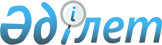 О признании утратившим силу решения маслихата города Семей Восточно-Казахстанской области от 3 марта 2020 года № 49/336-VI "О внесении изменения в решение маслихата города Семей от 31 марта 2014 года № 28/150–V "Об утверждении Правил оказания социальной помощи, установления размеров и определения перечня отдельных категорий нуждающихся граждан"Решение маслихата города Семей области Абай от 9 ноября 2023 года № 12/73-VIII. Зарегистрировано Департаментом юстиции области Абай 16 ноября 2023 года № 143-18
      В соответствии с пунктом 5 статьи 7 Закона Республики Казахстан "О местном государственном управлении и самоуправлении в Республике Казахстан", статьей 27 Закона Республики Казахстан "О правовых актах" маслихат города Семей области Абай РЕШИЛ:
      1. Признать утратившим силу решение маслихата города Семей Восточно-Казахстанской области от 3 марта 2020 года № 49/336-VI "О внесении изменения в решение маслихата города Семей от 31 марта 2014 года №28/150–V "Об утверждении Правил оказания социальной помощи, установления размеров и определения перечня отдельных категорий нуждающихся граждан" (Зарегистрировано в Реестре государственной регистрации нормативных правовых актов № 6844).
      2. Настоящее решение вводится в действие по истечении десяти календарных дней после дня его первого официального опубликования.
					© 2012. РГП на ПХВ «Институт законодательства и правовой информации Республики Казахстан» Министерства юстиции Республики Казахстан
				
Р. Сабитов
